HøstferienVi kommer til å ta en tur hver dag, bl.a. knasketur, opplevelsestur og leketur Alle må huske å ha med gode klær og gjerne et ekstra skift. Vi går på tur ca kl 11,30. Ellers skal vi ha en del fysisk aktivitet og masse tid til lek!Vi vil også ha en del formingsaktiviteter som: Sandpapirmaling, krympeplast, høstmaling og HalloweenposeMandag 09.10Tirsdag 10.10Onsdag 11.10Torsdag 12.10 Fredag 13.10Frokost kl 10,00Lunsj kl 13,00Fiskeburger 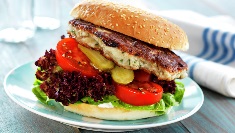 Frokost kl 10,00Lunsj kl 13,00SFO taco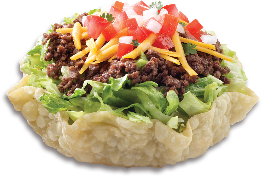 Frokost kl 10,00Lunsj kl 13,00Grøt 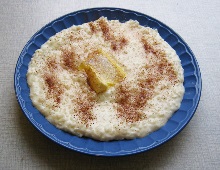 Frokost kl 10,00Lunsj kl 13,00Pølser 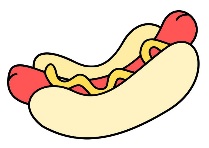 Frokost kl 10,00Lunsj kl 13,00Pizza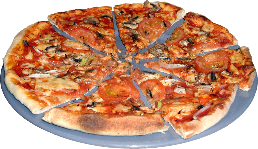 